Дата размещения 08.02.2021г.Срок приема заключений по результатам независимой антикоррупционной экспертизы с 08.02.2021  по 18.02.2021 г.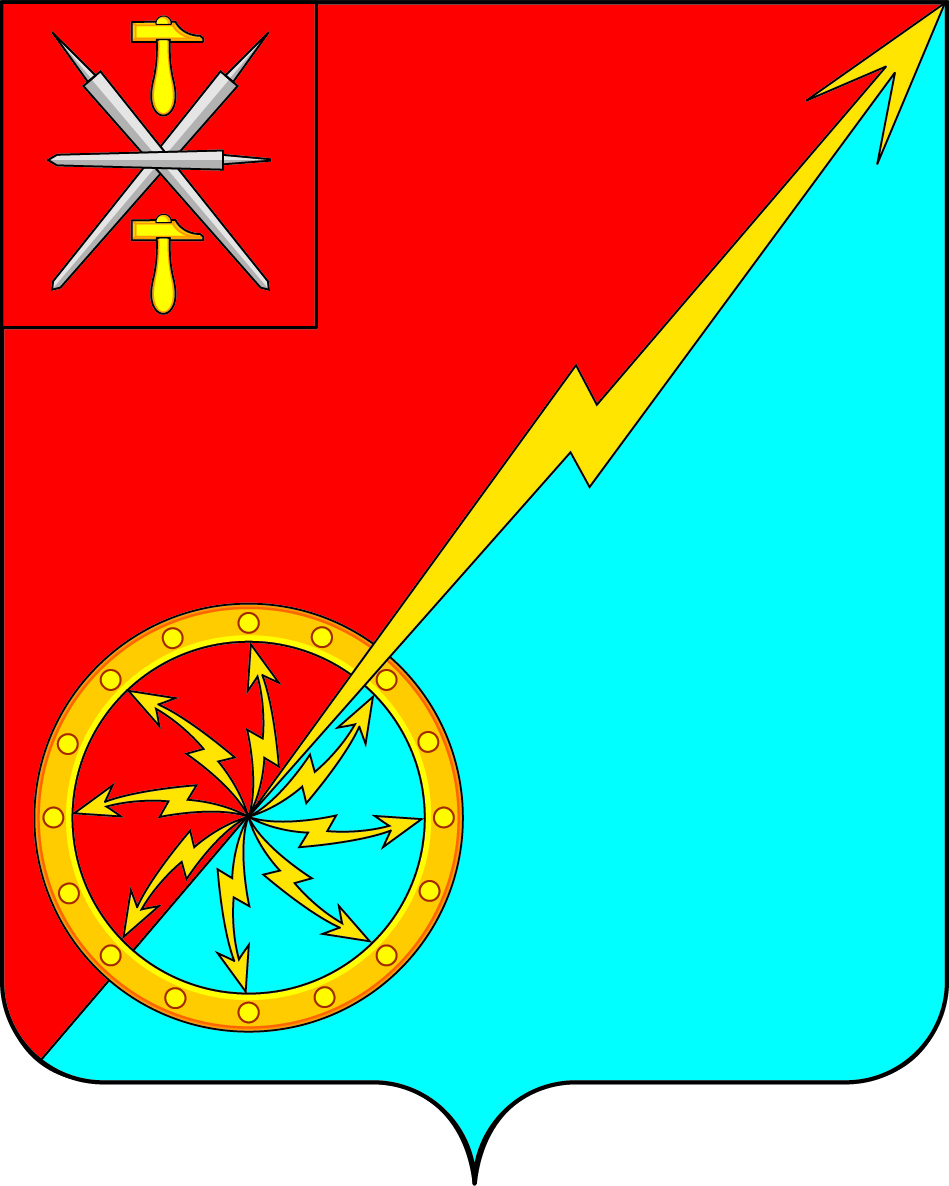 Об имущественной поддержке субъектов малого и среднего предпринимательства при предоставлении муниципальногоимущества муниципального образования город Советск Щекинского районаВ соответствии с Федеральным законом от 24.07.2007  № 209-ФЗ «О развитии малого и среднего предпринимательства в Российской Федерации», Постановлением Правительства Российской Федерации от 01.12.2016г. №1283 «О внесении изменений в постановление Правительства Российской Федерации от 21.08.2010 № 645», Приказом Минэкономразвития России от 20.04.2016 №№264,  законом Тульской области от 07.10.2008 № 1089-ЗТО «О развитии малого и среднего предпринимательства в Тульской области», руководствуясь Положением «О порядке управления и распоряжения собственностью муниципального образования город Советск Щекинского района» утвержденным решением Собрания депутатов № 31-82 от 27.09.2010г., Собрание депутатов муниципального образования город Советск Щекинского района РЕШИЛО: 1. Утвердить Порядок формирования, ведения и опубликования перечня имущества, находящегося в собственности муниципального образования город Советск Щекинского района, предназначенного для передачи во владение и (или) в пользование субъектам малого и среднего предпринимательства и организациям, образующим инфраструктуру поддержки субъектов малого и среднего предпринимательства (приложение 1).2. Утвердить порядок предоставления в аренду муниципального имущества муниципального образования город Советск Щекинского района, включенного в перечень объектов имущества, находящегося в собственности муниципального образования город Советск Щекинского района, предназначенного для передачи во владение и (или) в пользование субъектам малого и среднего предпринимательства и организациям образующим инфраструктуру поддержки субъектов малого и среднего предпринимательства (приложение 2).3. Утвердить перечень объектов имущества, находящегося в собственности муниципального образования город Советск Щекинского района, предназначенного для передачи во владение и (или) в пользование субъектам малого и среднего предпринимательства и организациям образующим инфраструктуру поддержки субъектов малого и среднего предпринимательства (приложение 3).4. Решение Собрания депутатов муниципального образования город Советск Щекинского района № 46-136 от 15.02.2017 г. «Об утверждении порядка формирования, ведения и обязательного опубликования перечня объектов имущества, находящегося в собственности муниципального образования город Советск Щекинского района, предназначенного для передачи во владение и (или) в пользование субъектам малого и среднего предпринимательства и организациям, образующим инфраструктуру поддержки субъектов малого си среднего предпринимательства» считать утратившим силу.5. Настоящее решение обнародовать путем размещения на официальном стенде в администрации МО г. Советск Щекинского района по адресу: г.Советск, пл.Советов, д.1 и разместить на официальном портале МО г. Советск в сети «Интернет».6. Решение вступает в силу со дня его обнародования.Глава муниципального образования город Советск Щекинского района                                 Е. В. ХолаимоваПриложение 1к решению Собрания депутатов муниципального образования город Советск Щекинского района от 2021 г. № ПОРЯДОК ФОРМИРОВАНИЯ, ВЕДЕНИЯ И ОПУБЛИКОВАНИЯ ПЕРЕЧНЯ ИМУЩЕСТВА, НАХОДЯЩЕГОСЯ В СОБСТВЕННОСТИ МУНИЦИПАЛЬНОГО ОБРАЗОВАНИЯ ГОРОД СОВЕТСК ЩЕКИНСКОГО РАЙОНА, ПРЕДНАЗНАЧЕННОГО ДЛЯ ПЕРЕДАЧИ ВО ВЛАДЕНИЕ И (ИЛИ) В ПОЛЬЗОВАНИЕСУБЪЕКТАМ МАЛОГО И СРЕДНЕГО ПРЕДПРИНИМАТЕЛЬСТВАИ ОРГАНИЗАЦИЯМ, ОБРАЗУЮЩИМ ИНФРАСТРУКТУРУ ПОДДЕРЖКИ СУБЪЕКТОВ МАЛОГО И СРЕДНЕГО ПРЕДПРИНИМАТЕЛЬСТВА1. Общие положения1.1.Настоящий Порядок (далее - Порядок)  разработан в соответствии с Федеральным законом от 24 июля 2007 года №209-ФЗ «О развитии малого и среднего предпринимательства в Российской 	Федерации» и определяет механизм формирования, ведения и опубликования перечня имущества, находящегося в собственности муниципального образования город Советск Щекинского района, предназначенного для передачи во владение и (или) в пользование субъектам малого и среднего предпринимательства и организациям, образующим инфраструктуру поддержки субъектов малого и среднего предпринимательства.1.2. Перечень представляет собой единую информационную базу данных.1.3. В перечень включаются объекты недвижимого и движимого имущества, находящегося в собственности муниципального образования город Советск Щекинского района (земельные участки, здания, строения, сооружения, нежилые помещения, оборудование, машины, механизмы, установки, транспортные средства, инвентарь, инструменты, свободные от прав третьих лиц) (за исключением имущественных прав субъектов малого и среднего предпринимательства) (далее – имущество).1.4. Имущество, включенное в перечень, используется в целях предоставления его во владение и (или) в пользование на долгосрочной основе субъектам малого и среднего предпринимательства, а также отчуждения на возмездной основе в собственность субъектов малого и среднего предпринимательства, физическим лицам, не являющимся индивидуальными предпринимателями и применяющим специальный налоговый режим «Налог на профессиональный доход» (далее – физические лица, применяющие специальный налоговый режим) в соответствии с Федеральным законом от 22 июля 2008 года №159-ФЗ «Об особенностях отчуждения недвижимого имущества, находящегося в государственной собственности субъектов Российской Федерации или в муниципальной собственности и арендуемого субъектами малого и среднего предпринимательства, и о внесении изменений в отдельные законодательные акты Российской Федерации» 2. Порядок формирования и ведения перечня2.1. В перечень включаются объекты  имущества, сведения о которых включены в Реестр имущества, находящегося в собственности муниципального образования город Советск Щекинского района, свободные от прав третьих лиц.2.2. Перечень составляется по форме согласно приложению к настоящему порядку.2.3. Утверждение Перечня и внесение в него изменений осуществляются решением Собрания депутатов муниципального образования город Советск Щекинского района по предложению администрации муниципального образования город Советск Щекинского района. Предложения должны содержать обоснование необходимости внесения имущества в перечень.   2.4. Перечень утверждается решением Собрания депутатов не позднее 05 ноября текущего года.Предложения по внесению изменений в перечень направляются ежегодно в Собрание депутатов, но не позднее 01 сентября текущего года.2.5.  Подготовка соответствующего проекта решения осуществляется отделом по административно-правовым вопросам и земельно-имущественным отношениям.2.6 Сведения об утвержденном перечне, а также об утвержденных изменениях, внесенных в перечень муниципального имущества, в том числе о ежегодных дополнениях такого перечня муниципальным имуществом, предоставляются  в течение 10 рабочих дней со дня их утверждения, но не позднее 05 ноября текущего года в акционерное общество «Федеральная корпорация по развитию малого и среднего предпринимательства» осуществляющее деятельность в качестве института развития в сфере малого и среднего предпринимательства, для их последующего мониторинга в соответствии с частью 5 статьи 16 Федерального закона от 27 июля 2007 года №209-ФЗ «О развитии малого и среднего предпринимательства в Российской Федерации». 3. Опубликование перечня3.1. Утвержденный решением Собрания депутатов муниципального образования город Советск Щекинского района перечень и изменения, вносимые в него подлежат опубликованию на официальном сайте МО г.Советск, в сети «Интернет» а также на официальном сайте информационной поддержки субъектов малого и среднего предпринимательства.Приложение 2к решению Собрания депутатов муниципального образования город Советск Щекинского района от 2021 г. № ПОРЯДОКПРЕДОСТАВЛЕНИЯ В АРЕНДУ МУНИЦИПАЛЬНОГО ИМУЩЕСТВА МУНИЦИПАЛЬНОГО ОБРАЗОВАНИЯ ЩЕКИНСКИЙ РАЙОН, ВКЛЮЧЕННОГО В ПЕРЕЧЕНЬ ОБЪЕКТОВ ИМУЩЕСТВА, НАХОДЯЩЕГОСЯ В СОБСТВЕННОСТИ МУНИЦИПАЛЬНОГО ОБРАЗОВАНИЯ ЩЕКИНСКИЙ РАЙОН, ПРЕДНАЗНАЧЕННОГО ДЛЯ ПЕРЕДАЧИ ВО ВЛАДЕНИЕ И (ИЛИ) В ПОЛЬЗОВАНИЕ СУБЪЕКТАМ  МАЛОГО И СРЕДНЕГО ПРЕДПРИНИМАТЕЛЬСТВА И ОРГАНИЗАЦИЯМ, ОБРАЗУЮЩИМ ИНФРАСТРУКТУРУ ПОДДЕРЖКИ СУБЪЕКТОВ МАЛОГО И СРЕДНЕГО ПРЕДПРИНИМАТЕЛЬСТВАОбщие положенияНастоящий Порядок предоставления в аренду муниципального имущества муниципального образования город Советск Щекинского района, включенного в Перечень объектов имущества, находящегося в собственности муниципального образования город Советск Щекинского района, предназначенного для передачи во владение и (или) в пользование субъектам малого и среднего предпринимательства и организациям, образующим инфраструктуру поддержки субъектов малого и среднего предпринимательства (Далее – Перечень), определяет процедуру предоставления в аренду муниципального имущества муниципального образования город Советск Щекинского района, включенного в Перечень на долгосрочной основе субъектам малого и среднего предпринимательства и организациям, образующим инфраструктуру поддержки субъектов малого и среднего предпринимательства.Арендаторами имущества, включенного в Перечень являются субъекты малого и среднего предпринимательства и организации, образующие инфраструктуру поддержки субъектов малого и среднего предпринимательства, физические лица, применяющие специальный налоговый режим, отвечающие критериям установленным Федеральным законом от 24.07.2007 № 209-ФЗ «О развитии малого и среднего предпринимательства в Российской Федерации».Процедура предоставления в аренду муниципального имущества Муниципальное имущество включенное в Перечень, предоставляется в аренду на долгосрочной основе, по итогам аукциона в соответствии с Федеральным законом от 26.07.2006 № 135-ФЗ «О защите конкуренции», Приказом ФАС от 10.02.2010 N 67 «О порядке проведения конкурсов или аукционов на право заключения договоров аренды, договоров безвозмездного пользования, договоров доверительного управления имуществом, иных договоров, предусматривающих переход прав в отношении государственного или муниципального имущества, и перечне видов имущества, в отношении которого заключение указанных договоров может осуществляться путем проведения торгов в форме конкурса». В аукционе могут участвовать только субъекты малого и среднего предпринимательства и организации, образующие инфраструктуру поддержки субъектов малого и среднего предпринимательства, физические лица, применяющие специальный налоговый режим.Предоставление в аренду имущества, включенного в Перечень, осуществляется на основании постановления администрации муниципального образования город Советск Щекинского района.  Выполнение решений об организации и проведение аукционов, заключение, изменений, расторжение договоров аренды муниципального имущества, включенного в Перечень, контроль за использованием муниципального имущества, поступлением арендной платы осуществляется отделом по административно-правовым вопросам и земельно-имущественным отношениям администрации муниципального образования город Советск Щекинского района (Далее – Управление).Для принятия решения о проведение аукциона на право заключения договора аренды муниципального имущества, включенного в Перечень субъект малого и среднего предпринимательства или организация, образующая инфраструктуру поддержки субъектов малого и среднего предпринимательства предоставляет в Управление следующие документы:- заявление о предоставлении в аренду конкретного объекта муниципального имущества, включенного в Перечень в письменном виде с указанием наименования заявителя, почтового адреса и юридического адреса, даты, срока на который планируется заключить договор;- документы, подтверждающие принадлежность заявителя к категории субъектов малого и среднего предпринимательства или организаций, образующих инфраструктуру поддержки субъектов малого и среднего предпринимательства, физические лица, применняющие специальный налоговый режим, в соответствии с Федеральным законом от 24.07.2007 № 209-ФЗ «О развитии малого и среднего предпринимательства в Российской Федерации». 2.6. В течение месяца со дня поступления заявления и полного комплекта документов принимается решение об организации и проведение аукциона на право заключения договора аренды муниципального имущества, включенного в Перечень, либо об отказе в организации и проведение аукциона на право заключения договора аренды муниципального имущества, включенного в Перечень.2.7. Основаниями для отказа в организации и проведение аукциона на право заключения договора аренды муниципального имущества, включенного в Перечень, являются:- несоответствие заявителя условиям отнесения к категории субъектов малого и среднего предпринимательства или организаций, образующих инфраструктуру поддержки субъектов малого и среднего предпринимательства, физического лица, применяющего специальный налоговый режим, в соответствии с Федеральным законом от 24.07.2007 № 209-ФЗ «О развитии малого и среднего предпринимательства в Российской Федерации»;- наличие обременения испрашиваемого в аренду объекта правами третьих лиц – субъектов малого и среднего предпринимательства или организаций, образующих инфраструктуру поддержки субъектов малого и среднего предпринимательства.2.8. Уведомление о принятом решении об организации и проведение аукциона либо об отказе в организации и проведение аукциона на право заключения договора аренды муниципального имущества, включенного в Перечень направляется заявителю в течение десяти дней, после принятия решения.2.9. В течение двух недель с момента принятия решения об организации и проведение аукциона на право заключения договора аренды муниципального имущества, включенного в Перечень, разрабатывается и утверждается постановление о проведение аукциона на право заключения договора аренды, извещение о проведение аукциона на право заключения договора аренды, аукционная документация. Принимается решение о создание аукционной комиссии, определение ее состава, порядка работы и назначении председателя комиссии.2.10. Информация о проведение аукциона на право заключения договора аренды размещается на официальном сайте Российской Федерации в информационно-телекоммуникационной сети «Интернет» по адресу: www.torgi.gov.ru.Определение величины арендной платыПри проведении аукционов (конкурсов) на право заключения договоров аренды с субъектами малого и среднего предпринимательства, с физическим лицами, применяющими специальный налоговый режим в отношении муниципального имущества, включенного в Перечень, определяется стартовый размер арендной платы на основании отчета об оценке рыночной арендной платы, подготовленного в соответствии с законодательством Российской Федерации об оценочной деятельности.При заключении с субъектами малого и среднего предпринимательства, с физическим лицами, применяющими специальный налоговый режим договоров аренды в отношении муниципального имущества, включенного в Перечень, предусматривать следующие условия:- срок договора аренды составляет не менее 5 лет;- арендная плата вносится в следующем порядке:в первый год аренды – 40 процентов размера арендной платы;во второй год аренды – 60 процентов размера арендной платы;в третий год аренды – 80 процентов размера арендной платы;в четвертый год аренды и далее – 100 процентов размера арендной платы. Арендная плата за использование муниципального имущества, включенного в Перечень, взимается в денежной форме.Заключительные положенияПроведение аукциона на право заключения договора аренды муниципального имущества, включенного в Перечень осуществляется в соответствии с Приказом ФАС от 10.02.2010 N 67 «О порядке проведения конкурсов или аукционов на право заключения договоров аренды, договоров безвозмездного пользования, договоров доверительного управления имуществом, иных договоров, предусматривающих переход прав в отношении государственного или муниципального имущества, и перечне видов имущества, в отношении которого заключение указанных договоров может осуществляться путем проведения торгов в форме конкурса».Использование муниципального имущества, включенного в Перечень не по целевому назначению (в том числе передача в субаренду) не допускается.Приложение 3к решению Собрания депутатов муниципального образования город Советск Щекинского района от.2021 г. № Перечень объектов имущества, находящегося в собственности муниципального образования город Советск Щекинского района, предназначенного для передачи во владение и (или) в пользование субъектам малого и среднего предпринимательства и организациям образующим инфраструктуру поддержки субъектов малого и среднего предпринимательстваНаименование публично-правового образования: Администрация муниципального образования город Советск Щекинского района.Данные о федеральном органе исполнительной власти Российской Федерации (органе исполнительной власти субъекта Российской Федерации, органе местного самоуправления), наделенном полномочиями по управлению соответствующим имуществом:<1> Указывается уникальный номер объекта в реестре государственного или муниципального имущества.<2> Указывается адрес (местоположение) объекта (для недвижимого имущества адрес в соответствии с записью в Едином государственном реестре прав на недвижимое имущество и сделок с ним, для движимого имущества - адресный ориентир, в том числе почтовый адрес, места его постоянного размещения, а при невозможности его указания - полный адрес места нахождения органа государственной власти либо органа местного самоуправления, осуществляющего полномочия собственника такого объекта).<3> Указывается полное наименование субъекта Российской Федерации.<4> Указывается номер здания, сооружения или объекта незавершенного строительства согласно почтовому адресу объекта; для помещений указывается номер здания, сооружения или объекта незавершенного строительства, в котором расположено такое помещение; для земельного участка указывается номер земельного участка.<5> Указывается номер корпуса, строения или владения согласно почтовому адресу объекта.<6> Для объектов недвижимого имущества и их частей указывается вид: земельный участок, здание, сооружение, объект незавершенного строительства, помещение, единый недвижимый комплекс, часть земельного участка, часть здания, часть сооружения, часть помещения; для движимого имущества указывается - "Движимое имущество".<7> Указывается кадастровый номер объекта недвижимости, при его отсутствии - условный номер или устаревший номер (при наличии).<8> Указывается кадастровый номер части объекта недвижимости, при его отсутствии - условный номер или устаревший номер (при наличии).<9> Основная характеристика, ее значение и единицы измерения объекта недвижимости указываются согласно сведениям государственного кадастра недвижимости.Для земельного участка, здания, помещения указывается площадь в квадратных метрах; для линейных сооружений указывается протяженность в метрах; для подземных сооружений указывается глубина (глубина залегания) в метрах; для сооружений, предназначенных для хранения (например, нефтехранилищ, газохранилищ), указывается объем в кубических метрах; для остальных сооружений указывается площадь застройки в квадратных метрах.Для объекта незавершенного строительства указываются общая площадь застройки в квадратных метрах либо основная характеристика, предусмотренная проектной документацией (при отсутствии сведений об объекте в государственном кадастре недвижимости).<10> Указывается индивидуальное наименование объекта недвижимости. При отсутствии индивидуального наименования указывается вид объекта недвижимости.<11> Указываются характеристики движимого имущества (при наличии).<12> Указываются сведения о правообладателе (полное наименование, основной государственный регистрационный номер (ОГРН), идентификационный номер налогоплательщика (ИНН), и договоре, на основании которого субъекту малого и среднего предпринимательства и (или) организации, образующей инфраструктуру поддержки субъектов малого и среднего предпринимательства предоставлено право аренды или безвозмездного пользования имуществом. Заполняется при наличии соответствующего права аренды или безвозмездного пользования имуществом.<13> Указываются сведения о наличии объекта имущества в утвержденном перечне государственного или муниципального имущества, указанном в части 4 статьи 18 Федерального закона от 24 июля 2007 г. N 209-ФЗ "О развитии малого и среднего предпринимательства в Российской Федерации" (Собрание законодательства Российской Федерации, 2007, N 31, ст. 4006; N 43, ст. 5084; 2008, N 30, ст. 3615, 3616; 2009, N 31, ст. 3923; N 52, ст. 6441; 2010, N 28, ст. 3553; 2011, N 27, ст. 3880; N 50, ст. 7343; 2013, N 27, ст. 3436, 3477; N 30, ст. 4071; N 52, ст. 6961; 2015, N 27, ст. 3947; 2016, N 1, ст. 28), либо в утвержденных изменениях, внесенных в такой перечень.<14> Указываются реквизиты нормативного правового акта, которым утвержден перечень государственного или муниципального имущества, указанный в части 4 статьи 18 Федерального закона от 24 июля 2007 г. N 209-ФЗ "О развитии малого и среднего предпринимательства в Российской Федерации", или изменения, вносимые в такой перечень.   Собрание депутатов муниципального образования   Собрание депутатов муниципального образованиягород Советск Щекинского районагород Советск Щекинского районаIV созываПРОЕКТIV созываПРОЕКТРЕШЕНИЕРЕШЕНИЕот 2021 года№ Наименование органаПочтовый адресОтветственное структурное подразделениеФ.И.О. исполнителяКонтактный номер телефонаАдрес электронной почтыАдрес страницы в информационно-телекоммуникационной сети "Интернет" с размещенным перечнем (изменениями, внесенными в перечень)N п/пНомер в реестре имущества <1>Адрес (местоположение) объекта <2>Структурированный адрес объектаСтруктурированный адрес объектаСтруктурированный адрес объектаСтруктурированный адрес объектаСтруктурированный адрес объектаСтруктурированный адрес объектаСтруктурированный адрес объектаСтруктурированный адрес объектаСтруктурированный адрес объектаСтруктурированный адрес объектаСтруктурированный адрес объектаN п/пНомер в реестре имущества <1>Адрес (местоположение) объекта <2>Наименование субъекта Российской Федерации <3>Наименование муниципального района/городского округа/внутригородского округа территории города федерального значенияНаименование городского поселения/сельского поселения/внутригородского района городского округаВид населенного пунктаНаименование населенного пунктаТип элемента планировочной структурыНаименование элемента планировочной структурыТип элемента улично-дорожной сетиНаименование элемента улично-дорожной сетиНомер дома (включая литеру) <4>Тип и номер корпуса, строения, владения <5>12345678910111213141Тульская область, Щекинский р-он, МО г. Советск, г. Советск, пл. Советов, д. 1Тульская областьЩекинский районМуниципальное образованиегородСоветск--площадьСоветов1-Вид объекта недвижимости;движимое имущество <6>Сведения о недвижимом имуществе или его частиСведения о недвижимом имуществе или его частиСведения о недвижимом имуществе или его частиСведения о недвижимом имуществе или его частиСведения о недвижимом имуществе или его частиСведения о недвижимом имуществе или его частиСведения о недвижимом имуществе или его частиВид объекта недвижимости;движимое имущество <6>Кадастровый номер <7>Кадастровый номер <7>Номер части объекта недвижимости согласно сведениям государственного кадастра недвижимости <8>Основная характеристика объекта недвижимости <9>Основная характеристика объекта недвижимости <9>Основная характеристика объекта недвижимости <9>Наименование объекта учета <10>Вид объекта недвижимости;движимое имущество <6>Кадастровый номер <7>Кадастровый номер <7>Номер части объекта недвижимости согласно сведениям государственного кадастра недвижимости <8>Тип (площадь - для земельных участков, зданий, помещений; протяженность, объем, площадь, глубина залегания - для сооружений; протяженность, объем, площадь, глубина залегания согласно проектной документации - для объектов незавершенного строительства)Фактическое значение/Проектируемое значение (для объектов незавершенного строительства)Единица измерения (для площади - кв. м; для протяженности - м; для глубины залегания - м; для объема - куб. м)Наименование объекта учета <10>Вид объекта недвижимости;движимое имущество <6>НомерТип (кадастровый, условный, устаревший)Номер части объекта недвижимости согласно сведениям государственного кадастра недвижимости <8>Тип (площадь - для земельных участков, зданий, помещений; протяженность, объем, площадь, глубина залегания - для сооружений; протяженность, объем, площадь, глубина залегания согласно проектной документации - для объектов незавершенного строительства)Фактическое значение/Проектируемое значение (для объектов незавершенного строительства)Единица измерения (для площади - кв. м; для протяженности - м; для глубины залегания - м; для объема - куб. м)Наименование объекта учета <10>1516171819202122помещение71:22:040102:1632-71:22:040102:1632площадь20,5кв. м.Нежилое помещениеСведения о движимом имуществе <11>Сведения о движимом имуществе <11>Сведения о движимом имуществе <11>Сведения о движимом имуществе <11>Сведения о движимом имуществе <11>Сведения о движимом имуществе <11>Сведения о праве аренды или безвозмездного пользования имуществом <12>Сведения о праве аренды или безвозмездного пользования имуществом <12>Сведения о праве аренды или безвозмездного пользования имуществом <12>Сведения о праве аренды или безвозмездного пользования имуществом <12>Сведения о праве аренды или безвозмездного пользования имуществом <12>Сведения о праве аренды или безвозмездного пользования имуществом <12>Сведения о праве аренды или безвозмездного пользования имуществом <12>Сведения о праве аренды или безвозмездного пользования имуществом <12>Сведения о праве аренды или безвозмездного пользования имуществом <12>Сведения о праве аренды или безвозмездного пользования имуществом <12>Сведения о движимом имуществе <11>Сведения о движимом имуществе <11>Сведения о движимом имуществе <11>Сведения о движимом имуществе <11>Сведения о движимом имуществе <11>Сведения о движимом имуществе <11>организации, образующей инфраструктуру поддержки субъектов малого и среднего предпринимательстваорганизации, образующей инфраструктуру поддержки субъектов малого и среднего предпринимательстваорганизации, образующей инфраструктуру поддержки субъектов малого и среднего предпринимательстваорганизации, образующей инфраструктуру поддержки субъектов малого и среднего предпринимательстваорганизации, образующей инфраструктуру поддержки субъектов малого и среднего предпринимательствасубъекта малого и среднего предпринимательствасубъекта малого и среднего предпринимательствасубъекта малого и среднего предпринимательствасубъекта малого и среднего предпринимательствасубъекта малого и среднего предпринимательстваТип: оборудование, машины, механизмы, установки, транспортные средства, инвентарь, инструменты, иноеГосударственный регистрационный знак (при наличии)Наименование объекта учетаМарка, модельГод выпускаКадастровый номер объекта недвижимого имущества, в том числе земельного участка, в (на) котором расположен объектПравообладательПравообладательПравообладательДокументы основаниеДокументы основаниеПравообладательПравообладательПравообладательДокументы основаниеДокументы основаниеТип: оборудование, машины, механизмы, установки, транспортные средства, инвентарь, инструменты, иноеГосударственный регистрационный знак (при наличии)Наименование объекта учетаМарка, модельГод выпускаКадастровый номер объекта недвижимого имущества, в том числе земельного участка, в (на) котором расположен объектПолное наименованиеОГРНИННДата заключения договораДата окончания действия договораПолное наименованиеОГРНИННДата заключения договораДата окончания действия договора23242526272829303132333435363738Указать одно из значений: в перечне (изменениях в перечни) <13>Сведения о правовом акте, в соответствии с которым имущество включено в перечень (изменены сведения об имуществе в перечне) <14>Сведения о правовом акте, в соответствии с которым имущество включено в перечень (изменены сведения об имуществе в перечне) <14>Сведения о правовом акте, в соответствии с которым имущество включено в перечень (изменены сведения об имуществе в перечне) <14>Сведения о правовом акте, в соответствии с которым имущество включено в перечень (изменены сведения об имуществе в перечне) <14>Указать одно из значений: в перечне (изменениях в перечни) <13>Наименование органа, принявшего документВид документаРеквизиты документаРеквизиты документаУказать одно из значений: в перечне (изменениях в перечни) <13>Наименование органа, принявшего документВид документаДатаНомер3940414243